（二）活动标识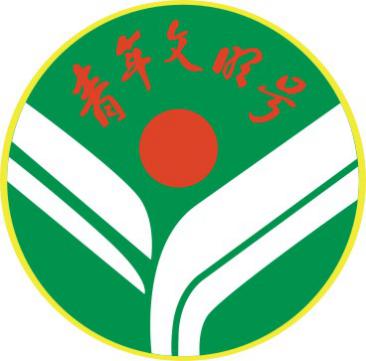 活动流程图附件2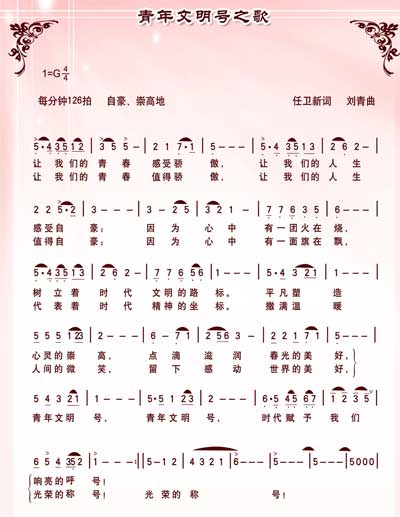 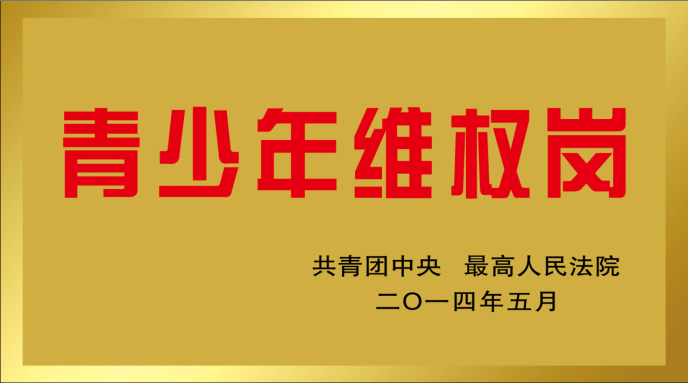 样图附表创建流程图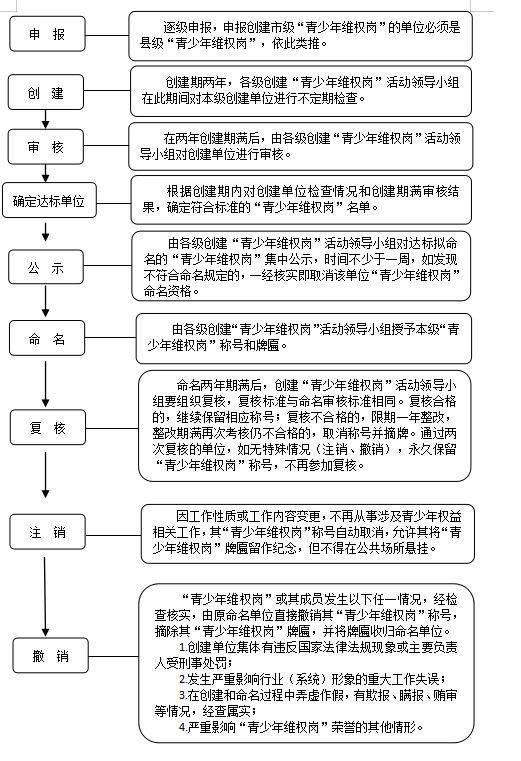 附表活动流程图活动规范化流程步骤                     操作方法                              操作实例